Week 5 - ForcesWhat are forces?A force can be a push or a pull. For example, when you push open a door you have to apply a force to the door. You also have to apply a force to pull open a drawer.You cannot see a force but often you can see what it does. When a force is exerted on an object, it can change the object’s:speeddirection of movementshape (for example, an elastic band gets longer if you pull it)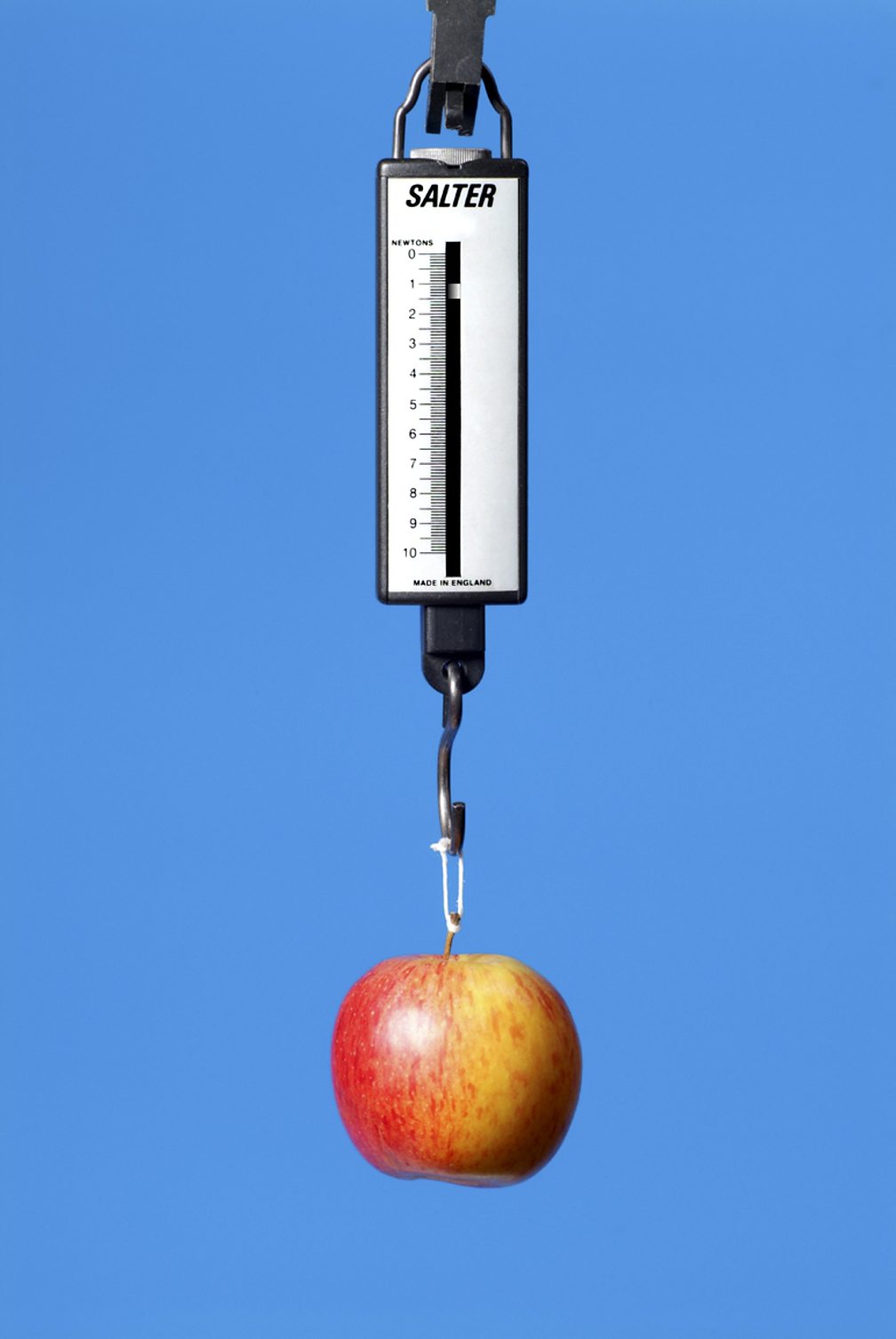 A force meter, also called a newton meter, is used to measure forcesMeasuring forcesForces can be measured using a force meter, also called a newton meter. Force meters contain a spring connected to a metal hook. The spring stretches when a force is applied to the hook. The bigger the force applied, the longer the spring stretches and the bigger the reading.The unit of force is called the newton, and it has the symbol N. The greater the force, the bigger the number, so 100 N is a greater force than 5 N.ExerciseWhat three things can a force do to an object? ________________________________________ ________________________________________ ________________________________________Give three examples of forces________________________________________ ________________________________________ ________________________________________What is used to measure force?________________________________________What is the unit of force?________________________________________